ПРАВИЛА ПРОВЕДЕНИЯ И УСЛОВИЯ УЧАСТИЯ В промоакции «Встречайте праздники с Jardin!»(далее – Правила)ТЕРМИНЫ И ОПРЕДЕЛЕНИЯАкция – стимулирующее мероприятие «Встречайте праздники с Jardin!» (далее – Акция) проводится в рамках рекламной кампании Товаров регулярного ассортимента бренда Jardin и направлено на привлечение внимания к Товару, формирование или поддержание интереса к нему и его продвижение на рынке. Организатор - Общество с ограниченной ответственностью «РАКЕТА ПРОДЖЕКТ» (ООО «РАКЕТА ПРОДЖЕКТ»), адрес местонахождения: 197022, г. Санкт-Петербург, вн.тер.г. муниципальный округ Аптекарский остров, ул. Льва Толстого, д. 9, литера А, пом. 5-Н, офис 503, ОГРН 1157847347877, ИНН 7804548030. Заказчик Акции – Общество с ограниченной ответственностью «ОРИМИ ТРЭЙД», адрес местонахождения: 188682, Ленинградская обл., Всеволожский район, пгт.им. Свердлова, 1-й микрорайон, участок 15/4, ОГРН 1027802512451, ИНН 7804069580.Партнер Акции – Общество с ограниченной ответственностью «РЭД» (ООО «РЭД»), адрес местонахождения: 127247, г. Москва, вн.тер. г. Муниципальный Округ Восточное Дегунино, ш. Дмитровское, дом 100, строение 2, этаж 07, помещение 4738Б, ОГРН 1227700486496, ИНН 7713491474. Сайт Акции (Сайт) – сайт в сети Интернет, размещенный по адресу с доменным именем jardin-lenta.ru. Товар – регулярный ассортимент кофейной продукции бренда Jardin, реализуемый в магазинах торговой сети «Лента», расположенных на территории Российской Федерации, а также в интернет-магазине «Лента Онлайн» на сайте online.lenta.com и в мобильном приложении «Лента Онлайн». Конкретный ассортимент Товаров, участвующих в Акции, определяется запасами Товара в магазинах торговой сети «Лента» в период, указанный в п. 4.1.1. Правил.Участник - физическое лицо, отвечающее требованиям, установленным разделом 3 настоящих Правил, которое участвует в Акции путем совершения действий, установленных п. 6.1 Правил.Победитель – Участник, который выиграл один из Призов в порядке, установленном настоящими Правилами.Чек – кассовый чек, подтверждающий покупку Товара, выданный магазином Торговой сети в период, указанный в п. 4.1.1. Правил.Торговая сеть - расположенная на территории РФ сеть магазинов под брендом «Лента». Перечень магазинов приведен на сайте https://lenta.com/allmarkets/.ОСНОВНЫЕ ПОЛОЖЕНИЯАкция проводится в рамках рекламной кампании Товаров и направлена на привлечение внимания к Товару, формирование или поддержание интереса к нему и его продвижение на рынке. В Акции участвуют все виды Товаров бренда Jardin, за исключением следующих товаров:- напиток кофейный растворимый Jardin Латте премиум микс, 18 грамм,- напиток кофейный растворимый Jardin Мокачино премиум микс, 18 грамм,- напиток кофейный растворимый Jardin Капучино премиум микс, 18 грамм,- напиток кофейный растворимый Jardin Американо премиум микс, 18 грамм.В розыгрыше Специальных призов участвуют товары из линейки Jardin Original Oro и растворимый кофе бренда Jardin.Акция не является лотереей, участие в ней не связано с внесением платы Участниками и не основано на риске. Плата за участие не взимается. Призовой фонд Акции формируется за счет Заказчика и Партнера.Акция проводится в порядке и на условиях, определенных настоящими Правилами.Информация о проводимой Акции, в том числе Правила Акции, размещаются на Сайте Акции.Акция проводится в пределах, установленных настоящими правилами сроков во всех магазинах Торговой сети «Лента» до тех пор, пока Товар имеется в наличии.ТРЕБОВАНИЯ К УЧАСТНИКАМУчастниками Акции могут быть граждане РФ, достигшие возраста 18 (восемнадцати) лет на момент участия в Акции.Не могут быть Участниками: работники (и их супруги или близкие родственники) Организатора, Заказчика и Партнера Акции.работники и представители (и их супруги или близкие родственники) других компаний, аффилированных с Организатором, Заказчиком или Партнером Акции, а также компаний, участвующих в подготовке, организации и проведении Акции (в том числе сотрудники торговой сети «Лента»).Совершение действий, установленных п. 6.1. Правил, означает полное согласие Участника:на участие в Акции;с настоящими Правилами; на обработку персональных данных в соответствии с разделом 11 Правил;на получение информационных сообщений от Организатора и Заказчика (СМС-сообщения, электронная почта, мессенджеры и прочее) в рамках Акции, а также после ее завершения в рамках иных акций и мероприятий Организатора и Заказчика.СРОКИ ПРОВЕДЕНИЯ АКЦИИОбщий срок проведения Акции: с 22 февраля 2024 г. по 19 апреля 2024 г. Указанный срок включает в себя:Период покупки Товара Участником Акции – с 22 февраля 2024 г. 00:00:00 (время московское) по 22 марта 2024 г. 23:59:59 (время московское) включительно.Период регистрации Участником Чека на Сайте Акции - с 22 февраля 2024 г. 12:00:00 (время московское) по 24 марта 2024 г. 23:59:59 (время московское) включительно.Определение победителей и вручение Призов - с 22 февраля 2024 г. по 19 апреля 2024 г.ПРИЗЫ Призовой фонд Акции состоит из Гарантированных, Ежедневных, Главных и Специальных призов.Гарантированные призы:«Электронная Открытка» представляет собой сгенерированное искусственным интеллектом на основе информации и фотографии, загруженной Участником, электронное поздравление в виде изображения, доступного для скачивания и использования на электронных и мобильных устройствах. Предоставляется каждому Участнику, совершившему действия, указанные в п. 6.2. Правил. Количество призов – не ограничено. Приз выдается в виде ссылки на скачивание Открытки на Сайте. Для скачивания Участнику необходимо нажать на Сайте на кнопку «скачать Открытку».50 баллов* на Карту № 1 торговой сети «Лента». * 1 балл = 1 рубльДля получения Гарантированного приза Участнику необходимо иметь карту лояльности «Карта № 1» торговой сети «Лента» и указать её номер в Личном кабинете Участника на Сайте Акции.Общее количество Гарантированных призов – 1 500 (Одна тысяча пятьсот) штук. Использование карты лояльности «Карта № 1» торговой сети «Лента» для накопления и списания баллов осуществляется в соответствии с Правилами Программы лояльности «Все включено», доступными на сайте торговой сети «Лента» по адресу https://lenta.com/pokupatelyam/karta-pokupatelya/pravila-ispolzovaniya-bonusnykh-ballov/.Один Участник может получить в рамках Акции Гарантированных призов, указанных в п. 5.1.2. Правил, на общую сумму не более 750 рублей (750 баллов). Участники могут получить Гарантированные призы до тех пор, пока они имеются в наличии у Организатора согласно указанному в п. 5.1.2.2. количеству.Ежедневный приз: Денежные средства в размере 4 000 (четыре тысячи) рублей, зачисляемые на банковский счет Победителя. Общее количество Ежедневных призов – 150 (Сто пятьдесят) штук. Ежедневно определяются 5 (пять) Победителей.Ежедневный приз разыгрывается среди Участников, зарегистрировавших на Сайте чек не менее, чем с одной позицией Товара.Зачисление денежных средств происходит на банковский счет Победителя, открытый в любом российском банке, по реквизитам, предоставленным Победителем, в период, указанный в п. 4.1.3. Правил. Участник несет ответственность за ошибки, допущенные при указании реквизитов банкового счета. Участник не имеет права требовать от Организатора перечисления суммы Ежедневного приза на банковский счет третьих лиц или организаций. Главный приз:Денежные средства в размере 50 000 (пятьдесят тысяч) рублей, зачисляемые на банковский счет Победителя.Общая стоимость Главного приза составляет 74 769 (Семьдесят четыре тысячи семьсот шестьдесят девять) рублей, из которых 50 000 (пятьдесят тысяч) рублей перечисляются на банковский счет Победителя, а сумма налога на доходы физического лица в размере 24 769 (Двадцать четыре тысячи семьсот шестьдесят девять) рублей 00 копеек перечисляется в бюджет соответствующего уровня Организатором, как налоговым агентом по налогу на доходы физического лица (НДФЛ). Общее количество Главных призов – 6 (Шесть) штук.Главный приз разыгрывается среди Участников, зарегистрировавших на Сайте чек не менее, чем с одной позицией Товара.Зачисление денежных средств происходит на банковский счет Победителя, открытый в любом российском банке, по реквизитам, предоставленным Победителем, в период, указанный в п. 4.1.3. Правил. Участник несет ответственность за ошибки, допущенные при указании реквизитов банкового счета. Участник не имеет права требовать от Организатора перечисления суммы Главного приза на банковский счет третьих лиц или организаций. Специальные призы:Телевизор Red solution TV55AUS-A,номинальной стоимостью 65 999 (Шестьдесят пять тысяч девятьсот девяносто девять) рублей, а также денежная часть приза в размере 33 384 (Тридцать три тысячи триста восемьдесят четыре) рубля 00 копеек, которая перечисляется в бюджет соответствующего уровня Организатором, как налоговым агентом по налогу на доходы физического лица (НДФЛ). Общее количество призов – 1 (Одна) штука.5.4.1.1. Данный приз разыгрывается среди Участников, зарегистрировавших на Сайте чек не менее, чем с одной позицией товара из линейки Jardin Original Oro. «Электронный подарочный сертификат Red solution» номинальной стоимостью 60 000 (Шестьдесят тысяч) рублей, а также денежная часть приза в размере 30 153 (Тридцать тысяч сто пятьдесят три) рубля 00 копеек, которая перечисляется в бюджет соответствующего уровня Организатором, как налоговым агентом по налогу на доходы физического лица (НДФЛ).Общее количество призов – 1 (Одна) штука.5.4.2.1. Данный приз разыгрывается среди Участников, зарегистрировавших на Сайте чек не менее, чем с одной упаковкой растворимого кофе бренда Jardin.5.4.2.2. Электронный подарочный сертификат Red solution предоставляется в виде уникального промокода, удостоверяющего право владельца промокода на приобретение товаров на сумму промокода в интернет-магазине Red solution, по адресу https://redbt.company. Количество товаров в одном заказе не ограничивается. Не допускается суммирование иных скидок и бонусов по иным сертификатам / промокодам.Срок действия электронного подарочного сертификата – с 00:00:01 01.04.2024 г. до 23:59:59 30.09.2024 г.Условия использования Электронного подарочного сертификата Red solution определяются магазином https://redbt.company и указаны в Приложении 2 к Правилам Акции.Один Участник может получить не более 1 (Одного) Ежедневного, 1 (Одного) Главного или 1 (Одного) Специального приза.Внешний вид Призов может отличаться от изображенных на рекламных материалах Акции.Денежный эквивалент стоимости Призов не выплачивается, Призы замене не подлежат.Организатор настоящим информирует Победителей Акции о законодательно предусмотренной обязанности уплатить соответствующие налоги в связи с получением всех призов всех акций, совокупная стоимость которых превышает 4 000 (четыре тысячи) рублей за отчетный период (календарный год). Принимая участие в Акции и, соглашаясь с настоящими Правилами, Участники считаются надлежащим образом проинформированными о вышеуказанной обязанности.В случае получения Участником Акции Главного или Специального приза, указанных в п.п. 5.3. и 5.4. Правил, Организатор Акции выступает налоговым агентом и в соответствии с положениями ст. 226 НК РФ исчисляет, удерживает и перечисляет в соответствующий бюджет сумму налога на доходы физических лиц непосредственно из денежной части данного Приза в размере, рассчитываемом по действующей ставке налога, а также подает сведения о получателе такого Приза в налоговый орган в соответствии с налоговым законодательством РФ. ПОРЯДОК УЧАСТИЯ В АКЦИИДля того, чтобы стать Участником Акции и претендовать на получение Призов, лицу, соответствующему требованиям раздела 3 настоящих Правил, необходимо совершить совокупность следующих действий: 6.1.1. Зарегистрироваться в период, указанный в п. 4.1.2. Правил на Сайте jardin-lenta.ru, указав свои имя, адрес электронной почты и пароль для входа в личный кабинет на Сайте Акции. Для получения Гарантированного приза «Баллы на Карту № 1 торговой сети «Лента» также нужно указать номер карты лояльности торговой сети «Лента» в Личном кабинете Участника на Сайте Акции.6.1.2. 	Приобрести в период, указанный в п. 4.1.1. Правил, не менее одного товара бренда Jardin в любом магазине торговой сети «Лента» или в интернет-магазине «Лента Онлайн» на сайте online.lenta.com или в мобильном приложении «Лента Онлайн», сохранить Чек на покупку Товара до конца общего срока проведения Акции.Для участия в розыгрыше Специального приза «Телевизор Red solution» необходимо приобрести не менее одного товара из линейки Jardin Original Oro. Для участия в розыгрыше Специального приза – «Электронный сертификат Red solution» необходимо приобрести не менее одной упаковки растворимого кофе бренда Jardin.6.1.3. 	В Личном кабинете на Сайте зарегистрировать минимум один Чек. Каждый Участник вправе зарегистрировать неограниченное количество Чеков. Один чек не может быть использован для участия в розыгрыше Главного и Специальных призов. Каждый чек может быть зарегистрирован только один раз. Для получения Гарантированного приза (Электронная Открытка) Участнику необходимо совершить следующие действия:Зарегистрироваться в период, указанный в п. 4.1.2. Правил на Сайте jardin-lenta.ru, указав свои имя, адрес электронной почты и пароль для входа в личный кабинет на Сайте Акции.На Сайте нажать «Создать Открытку» и в специальной форме заполнить следующую информацию: выбрать пол получателя поздравления, загрузить фотографию* того, кого хочет поздравить Участник, и нажать создать Открытку.Загрузить Открытку путем нажатия на Сайте «скачать Открытку». Электронная Открытка также будет доступна Участнику для скачивания в Личном кабинете на Сайте.Каждый Участник вправе создавать неограниченное количество Электронных Открыток.* Загружаемая фотография должна соответствовать следующим требованиям:Размер загружаемой фотографии не может превышать 10 Мб.Допустимый формат загружаемой фотографии - .png, .gif, .webp, .jpg, .jpeg.Фотография не должна содержать изображения эротическое, оскорбительного или дискриминационного содержания, изображения, порочащие честь или достоинство кого-либо, нарушать права на неприкосновенность частной жизни или иным образом нарушать действующее законодательство Российской Федерации. На фотографии должен быть изображен тот, кого хочет поздравить Участник Акции. На фотографии должно быть отчетливо видно лицо (желательно портрет) без очков. На фотографии не должны присутствовать обнаженные части тела, в том числе плечи. Загружая фотографию на Сайте для создания Электронной Открытки, Участник подтверждает, что им получены все необходимые согласия на использование изображения физического лица, указанного на такой фотографии. Регистрация Чека производится по выбору Участника следующими способами:путем сканирования QR-кода Чека в специальной форме на Сайте;путем ввода данных Чека вручную, заполнив необходимые поля (дата и время чека, сумма чека, ФН, ФД, ФП или ФПД) в специальной форме на Сайте;путем загрузки фотографии Чека. Фотография Чека должна быть сделана в надлежащем качестве с разборчивой информацией и соответствовать следующим требованиям: - допустимый формат файла: .png, .jpg, .jpeg; - допустимый размер файла не более 10 Мб, разрешение не менее 200 (двести) dpi, фотографии должны быть технически качественными. Не допускаются изображения, не являющиеся фотографиями или скриншотами чеков (оттиски, картинки, компьютерная графика, фотомонтаж).- Чек должен быть сфотографирован полностью, включая верхний и нижний край чека. Если Чек длинный, то необходимо сложить таким образом, чтобы обязательно была видна следующая информация: • Дата и время покупки, • Магазин, в котором была совершена покупка, • QR-код и ФН, ФД, ФП чека, • Наименование приобретённого Товара, указанного в п. 1.4. Правил; - изображение Чека должно быть строго вертикально ориентированным; - фотографировать Чек необходимо под прямым углом; - в Чеке должны присутствовать дата и время покупки Товара, наименование торговой сети или организации, адрес магазина или организации, итоговая сумма, время покупки, ИНН, ФН, ФД, ФП/ФПД, QR код.В случае загрузки изображения плохого качества или Чека, не соответствующего настоящим требованиям, Организатор имеет право отклонить зарегистрированный Чек.Участники обязаны сохранять оригиналы Чеков на покупку Товара до окончания срока проведения Акции.Образец чека: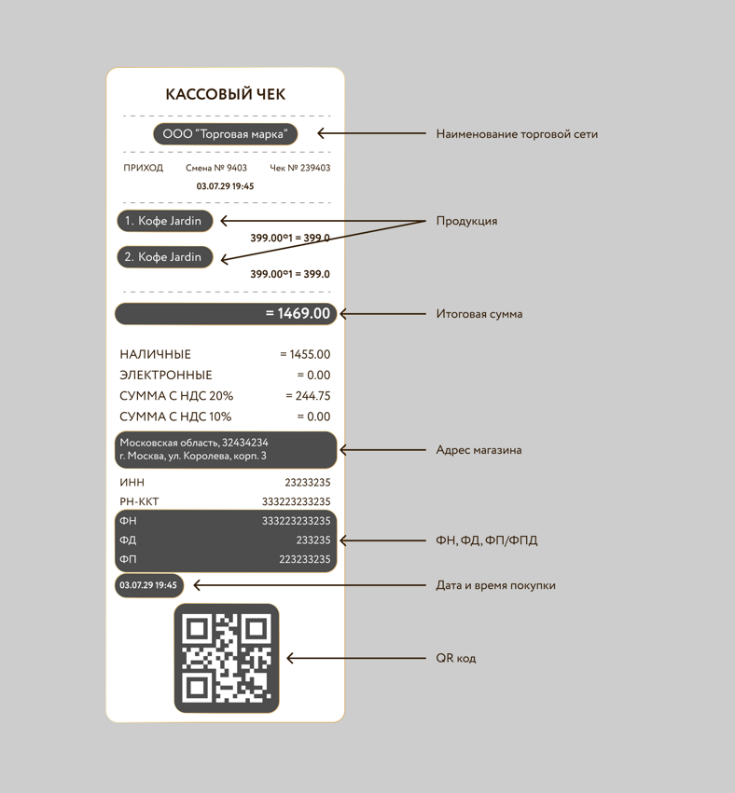 ПОРЯДОК ОПРЕДЕЛЕНИЯ ПОБЕДИТЕЛЕЙГарантированный приз «Баллы на Карту № 1 торговой сети «Лента» предоставляется Участникам Акции за первые 1 500 зарегистрированных чеков в соответствии с условиями п. 6.1.1. Правил.Для определения победителей Ежедневного, Специальных и Главного приза Акции Организатор формирует реестры Чеков (далее – Реестры), зарегистрированных в полном соответствии с условиями раздела 6 Правил. Реестр формируется исходя из даты и времени регистрации чека на Сайте. Каждому Чеку присваивается уникальный порядковый номер. Победитель - обладатель Ежедневного приза определяется на основании реестров Чеков, зарегистрированных в период с 00:00:00 часов по 23:59:00 часов (по московскому времени) ежедневно после проверки всех зарегистрированных Чеков в соответствии со следующим графиком: 7.3.1. Победители-обладатели Ежедневного приза определяются по формуле N = КЧ*(НП - Е)/КП, где:N - номер чека соответствующего Победителя.КЧ - количество Чеков, включенных в Реестр за соответствующий период регистрации Чеков.НП - порядковый номер разыгрываемого Ежедневного приза (1, 2…).КП - общее количество разыгрываемых Ежедневных призов.Е – дробная часть (четыре цифры после запятой) числа, являющегося курсом евро к рублю РФ, установленного Центральным банком РФ на день определения Победителя, при этом целая часть числа обнуляется (например, если евро по данным ЦБ РФ к рублю РФ составил 97,1149 то Е= 0,1149). Информация о курсе евро доступна на сайте www.cbr.ru. В случае если N – нецелое число, оно округляется в меньшую сторону (его дробная часть после запятой отбрасывается). 7.3.2. В том случае, если Участник, признанный первым претендентом на получение Ежедневного приза, будет лишен статуса Победителя на основании настоящих Правил, либо откажется от Приза, либо уже получил Приз, когда повторное получение невозможно в соответствии с настоящими Правилами, Победителем признается Участник, Чек которого находится на строке Реестра, следующей за строкой Чека первого претендента. Этот принцип повторяется, при необходимости, до утверждения Победителя и вручения Приза.Специальный приз - Телевизор Red solution разыгрывается среди всех Чеков с товарами из линейки Jardin Original Oro за весь Период покупки Товара и регистрации Участниками Чеков согласно п.п. 4.1.1. и 4.1.2. Правил. Определение Победителей - обладателей Телевизора Red solution осуществляется «29» марта 2024 г. по общему Реестру с чеками с товарами из линейки Jardin Original Oro.7.4.1. Победитель - обладатель Телевизора Red solution определяется по формуле N= KК * Е+1, где: КК – количество Чеков с товарами из линейки Jardin Original Oro, включенных в Реестр за весь Период регистрации Чеков, после проверки всех загруженных Чеков, указанный в п. 4.1.2. Правил.Е – дробная часть (четыре цифры после запятой) числа, являющегося курсом евро к рублю РФ, установленного Центральным банком РФ на день определения Победителя, при этом целая часть числа обнуляется (например, если евро по данным ЦБ РФ к рублю РФ составил 97,1149 то Е= 0,1149). Информация о курсе евро доступна на сайте www.cbr.ru. В случае если N – нецелое число, оно округляется в меньшую сторону (его дробная часть после запятой отбрасывается). Таким образом, претендентом на получение данного Приза становится Участник, порядковый номер Чека в Реестре которого равен N. 7.4.2. В том случае, если Участник, признанный первым претендентом на получение Специального приза - Телевизора Red solution, будет лишен статуса Победителя на основании настоящих Правил, либо откажется от Приза, либо уже получил Приз, когда повторное получение невозможно в соответствии с настоящими Правилами, Победителем признается Участник, Чек которого находится на строке Реестра, следующей за строкой Чека первого претендента. Этот принцип повторяется, при необходимости, до утверждения Победителя и вручения Приза.Специальный приз – Электронный сертификат Red solution разыгрывается среди всех Чеков с упаковками растворимого кофе Jardin за весь Период покупки Товара и регистрации Участниками Чеков согласно п.п. 4.1.1. и 4.1.2. Правил. Определение Победителя - обладателя Электронного сертификата осуществляется «01» апреля 2024 г. по Реестру с чеками с упаковками растворимого кофе Jardin.7.5.1. Победителем - обладателем Электронного сертификата признается Участник, который приобрел большее всего упаковок растворимого кофе Jardin за весь Период регистрации Чеков, после проверки всех загруженных Чеков, указанный в п. 4.1.2. Правил.7.5.2. В том случае, если Участник, признанный первым претендентом на получение Специального приза – Электронный сертификат, будет лишен статуса Победителя на основании настоящих Правил, либо откажется от Приза, либо уже получил Приз, когда повторное получение невозможно в соответствии с настоящими Правилами, Победителем признается Участник, который находится на строке Реестра, следующей за строкой первого претендента. Этот принцип повторяется, при необходимости, до утверждения Победителя и вручения Приза.Главный приз разыгрывается среди всех Чеков за весь Период покупки Товара и регистрации Участниками Чеков согласно п.п. 4.1.1. и 4.1.2. Правил. Определение Победителей - обладателей Главных призов осуществляется «05» апреля 2024 года по общему Реестру с чеками за весь Период регистрации Чеков, после проверки всех загруженных Чеков, указанный в п. 4.1.2. Правил.7.6.1. Победители - обладатели Главного приза определяются по формуле N = КЧ*(НП - Е)/КП, где: N - номер чека соответствующего Победителя.КЧ - количество Чеков, включенных в Реестр за весь Период регистрации Чеков, после проверки всех зарегистрированных Чеков, указанный в п. 4.1.2. Правил.НП - порядковый номер разыгрываемого Главного приза (1, 2…).КП - общее количество разыгрываемых Главных призов.Е – дробная часть (четыре цифры после запятой) числа, являющегося курсом евро к рублю РФ, установленного Центральным банком РФ на день определения Победителя, при этом целая часть числа обнуляется (например, если евро по данным ЦБ РФ к рублю РФ составил 97,1149 то Е = 0,1149). Информация о курсе евро доступна на сайте www.cbr.ru. В случае если N – нецелое число, оно округляется в меньшую сторону (его дробная часть после запятой отбрасывается). 7.6.2. В том случае, если Участник, признанный первым претендентом на получение Главного приза, будет лишен статуса Победителя на основании настоящих Правил, либо откажется от Приза, либо уже получил Приз, когда повторное получение невозможно в соответствии с настоящими Правилами, Победителем признается Участник, Чек которого находится на строке Реестра, следующей за строкой Чека первого претендента. Этот принцип повторяется, при необходимости, до утверждения Победителя и вручения Приза.ВРУЧЕНИЕ ПРИЗОВГарантированные призы - 50 баллов на Карту № 1 торговой сети «Лента» начисляются на карту лояльности «Карта № 1» торговой сети «Лента» в течение периода Определения Победителей и вручения Призов силами торговой сети «Лента». Начисление баллов осуществляется в течение 5 (пяти) рабочих дней по истечении каждого из следующих периодов регистрации чеков Участниками Акции:Гарантированные призы начисляются при условии наличия у Участника карты лояльности торговой сети «Лента» и указания номера карты в Личном кабинете Участника на Сайте Акции. Участник несет ответственность за ошибки, допущенные при указании номера карты лояльности при регистрации на Сайте Акции или в Личном кабинете Участника на Сайте Акции. Победители - обладатели Ежедневных призов, информируются электронным сообщением на адрес электронной почты Участника, указанной при регистрации на Сайте.В случае, если Участник стал по результатам розыгрыша претендентом на получение Ежедневного приза, для его получения Участник обязан в течение 2 (двух) рабочих дней с момента получения письма на электронную почту выслать на адрес электронной почты Организатора support@promo-jardin.ru следующие достоверные сведения о себе: Фамилия, имя, отчество;Контактный номер телефона;Реквизиты банковского счета победителя, на который будет перечислен Приз;Иную необходимую информацию по запросу Организатора. Ежедневные призы перечисляются Организатором единым платежом на счет Победителя в банке по реквизитам, предоставленным Победителем в течение 10 (десяти) рабочих дней с момента получения всех необходимых сведений и документов, указанных в п. 8.2.1. Правил.В случае указания неверных или неточных реквизитов банковского счета Победителем, Организатор не несет ответственности за невручение ему Приза, не обязан повторно высылать Приз, а Победитель теряет право на его получение.Победитель не имеет права требовать от Организатора перечисления суммы Ежедневного приза на банковский счет другого лица или организации или передачи Ежедневного приза иным способом, чем установлен настоящими Правилами. Победители - обладатели Главных призов информируются электронным сообщением на адрес электронной почты Участника, указанной при регистрации на Сайте. В случае, если Участник стал по результатам розыгрыша претендентом на получение Главного приза, для его получения Участник обязан в течение 2 (двух) рабочих дней с момента получения письма на электронную почту выслать на адрес электронной почты Организатора support@promo-jardin.ru следующие достоверные документы/сведения о себе: Фамилия, имя, отчество;Контактный номер телефона;Реквизиты банковского счета, на который будет перечислен Главный приз;Фото/скан страниц своего паспорта гражданина РФ (разворот с фотографией и страница с информацией о последнем месте регистрации);Фото/скан свидетельства ИНН. Скан подписанного согласия на обработку персональных данных в соответствии с Приложением 1 к настоящим Правилам. Участник обязан хранить оригинал указанного согласия на обработку персональных данных в течение 1 (одного) года.Иную необходимую информацию по запросу Организатора. После положительной проверки полученной от Победителя информации, указанной в п. 8.3.1. Правил, и соблюдения раздела 3 Правил, Организатор направляет Победителю подтверждение статуса Победитель, форму Акта приема-передачи Приза для ознакомления. Победитель обязуется подписать Акт приема-передачи Приза. Акт приема-передачи Главного приза направляется скан-копией на электронную почту Организатора support@promo-jardin.ru. В случае непредоставления Победителем Организатору подписанного Акта, Участнику Приз не выдается, а такой Участник признается отказавшимся от получения соответствующего Приза.Главный приз перечисляется Организатором единым платежом на счет Победителя в банке по реквизитам, предоставленным Победителем в течение 10 (десяти) рабочих дней с момента получения всех необходимых сведений и документов, указанных в п. 8.3.1. Правил.В случае указания неверных или неточных реквизитов банковского счета Победителем, Организатор не несет ответственности за невручение ему Приза, не обязан повторно высылать Приз.Победитель не имеет права требовать от Организатора перечисления суммы Главного приза на банковский счет другого лица или организации или передачи Главного приза иным способом, чем установлен настоящими Правилами. Победители - обладатели Специальных призов, указанных в п. 5.4.1. или в п. 5.4.2. Правил информируется электронным сообщением на адрес электронной почты Участника, указанной при регистрации на Сайте. В случае, если Участник стал по результатам розыгрыша претендентом на получение одного из Специальных призов, то для его получения Участник обязан в течение 2 (двух) рабочих дней с момента получения письма на электронную почту выслать на адрес электронной почты Организатора support@promo-jardin.ru следующие достоверные документы/сведения о себе: Фамилия, имя, отчество;Контактный номер телефона;Точный адрес на территории РФ, включая индекс, по которому будет доставлен Приз (для получения Специального приза – Телевизор Red solution);Фото/скан страниц своего паспорта гражданина РФ (разворот с фотографией и страница с информацией о последнем месте регистрации);Фото/скан свидетельства ИНН. Скан подписанного согласия на обработку персональных данных в соответствии с Приложением 1 к настоящим Правилам. Участник обязан хранить оригинал указанного согласия на обработку персональных данных в течение 1 (одного) года.Иную необходимую информацию по запросу Организатора. После положительной проверки полученной от Победителя информации, указанной в п. 8.4.1. Правил, и соблюдения раздела 3 Правил, Организатор направляет Победителю подтверждение статуса Победитель, форму Акта приема-передачи Приза для ознакомления. Победитель обязуется подписать Акт приема-передачи Приза. Акт приема-передачи Специального приза направляется скан-копией на электронную почту Организатора support@promo-jardin.ru. В случае непредоставления Победителем Организатору подписанного Акта, Участнику Приз не выдается, а такой Участник признается отказавшимся от получения соответствующего Приза.Специальный приз – Телевизор Red solution направляется Организатором в течение 10 (десяти) рабочих дней с момента получения всех необходимых сведений и документов, указанных в п. 8.4.1. Правил, посредством его курьерской доставки по адресу, указанному Победителем. Получение Приза осуществляется по адресу доставки, указанному Победителем Акции. В случае указания неверного или неточного адреса доставки Победителем, Организатор не несет ответственности за невручение ему Приза, не обязан повторно высылать Приз. Датой вручения Специального приза - Телевизор Red solution является дата передачи Приза Победителю курьерской службой. С этого момента Организатор считается исполнившим свою обязанность по выдаче Приза Победителю Обязательства Заказчика/Организатора относительно качества Специального приза - Телевизор Red solution ограничены гарантией, предоставленной изготовителем (поставщиком). Претензии относительно качества Приза должны предъявляться непосредственно производителю (поставщику) Приза. Целостность Приза и наличие видимых недостатков проверяется непосредственно при получении Приза Победителем.Специальный приз – Электронный сертификат Red solution направляется Организатором в течение 10 (десяти) рабочих дней с момента получения всех необходимых сведений и документов, указанных в п. 8.4.1. Правил, посредством отправки электронного письма с сертификатом на адрес электронной почты Победителя, указанной при регистрации на Сайте Акции.  Датой вручения Специального приза – Электронный сертификат Red solution является дата отправления электронного письма с сертификатом на адрес электронной почты Победителя. С этого момента Организатор считается исполнившим свою обязанность по выдаче Приза Победителю. В случае указания Победителем неверного или неточного адреса электронной почты при регистрации на Сайте, Организатор не несет ответственности за невручение ему Приза, не обязан повторно высылать Приз.  Организатор не несет ответственности за несанкционированный доступ третьих лиц к Электронному сертификату, переданному Победителю, электронной почте Победителя, личному кабинету Победителя на Сайте Акции.Организатор не несет ответственности за неполучение, в том числе в установленный срок, от Участников писем по электронной почте, необходимых для получения Приза, по техническим или иным причинам, не зависящим от Организатора. Организатор не несет ответственности в том случае, если на сообщения с электронной почты Победителя будет отвечать не Победитель, а иное лицо. Участник обязуется исключить доступ и возможность третьих лиц использовать электронный адрес, указанный на Сайте Акции, а также доступ третьих лиц к личному кабинету участника на Сайте Акции. Все сообщения, уведомления, запросы, направленные с использованием электронных адресов, указанных при регистрации на Сайте Акции, считаются направленными Участником и полученными Участниками в момент их направления.Призы не вручаются по следующим причинам: Статус Победителя не подтвержден Организатором, Участник исключен из участия в Акции в связи с нарушением Участником Правил.Победитель (претендент на получение приза) отказался от Приза. Организатор не смог связаться с момента определения Победителя в течение 2 (двух) рабочих дней подряд с Победителем в связи с некорректным адресом электронной почты и иных данных. Победитель не выполнил какие-либо действия, необходимые для получения Приза и предусмотренные настоящими Правилами, либо совершил такое действие с нарушением установленного срока. Вернувшиеся Призы в связи с неверно указанными Победителями данными повторно не отправляются. В случае наступления форс-мажорных обстоятельств, вызванных природными явлениями, военными действиями, дефолтом, выходом запрещающих законодательных актов и прочими обстоятельствами, не зависящих от Организатора и не позволяющих ему выполнить своё обязательно по вручению Призов, Призы не выдаются, не подлежит замене и денежной компенсации. Призы, не врученные в срок по тем или иным причинам, не зависящим от Организатора, признаются невостребованными. Невостребованные Призы не хранятся и используются Заказчиком Акции по своему усмотрению.ИСКЛЮЧЕНИЕ ИЗ УЧАСТИЯ В АКЦИИ Участник/Победитель исключаются от участия в Акции, а Победитель также лишается Приза на любом этапе Акции без предварительно уведомления в следующих случаях:(а) в случаях несоответствия Участника/Победителя требованиям, установленным разделом 3 настоящих Правил;(б) в случае, если Победитель не ответил на звонок Организатора (включая случаи, когда мобильный телефон Победителя был вне зоны доступа, выключен и проч.), при этом Организатор совершает не менее трех попыток созвониться с Победителем в рабочее время с интервалом между звонками не менее 1 часа. (в) если электронное сообщение Организатора не может быть доставлено из-за некорректного указания адреса электронной почты Участником/Победителем при регистрации на Сайте, либо если его почта переполнена и не принимает электронные письма, если не работает или не принимает электронные письма по другим причинам;(г) в случае, если Победитель не предоставил в установленные в п.п. 8.2.1., 8.3.1. и 8.4.1. настоящих Правилах сроки информацию или документы, или отозвал выданное Организатору Согласие на обработку персональных данных;(д) если Победитель направил недостоверные документы или информацию в соответствии с п.п. 8.2.1., 8.3.1. и 8.4.1. Правил, что было выявлено Организатором;(е) если данные, направленные Победителем в соответствии с п.п. 8.2.1., 8.3.1. и 8.4.1. Правил, не соответствуют данным, указанным при регистрации на Сайте;(ж) если у Организатора возникнут основания полагать, что для участия в Акции Участником/Победителем использованы неправомерные средства, в том числе, программные средства по генерации и регистрации Чеков, иные запрещенные методы, включая, но не ограничиваясь, средства фальсификации Чека;(з) если у Организатора есть сомнения или основания полагать, что Участник/Победитель совершает мошеннические действия, участвует в обмане, подкупе или финансовых махинациях, в том числе во множественных регистрациях;(и) если у Организатора или Заказчика Акции при проверке Участника/Победителя Акции возникнут основания полагать, что такой Участник/Победитель пользуются своим преимущественным положением в связи с родом деятельности или по другим основаниям для получения Призов Акции. Организатор и Заказчик Акции вправе не давать объяснения в связи с исключением Участника Акции.(к) если у Организатора возникнут основания полагать, что зарегистрированные Чеки были приобретены в более чем 3-х городах.ПРАВА И ОБЯЗАННОСТИ СТОРОН Участник имеет право:участвовать в Акции на условиях, установленных настоящими Правилами;требовать Приз в случае признания его Победителем в соответствии с настоящими Правилами (кроме случаев, указанных в разделе 9 Правил). Участник обязуется:использовать для участия в Акции только свой личный кабинет на Сайте (т.е. зарегистрированный Участником);при регистрации личного кабинета на Сайте указать собственные достоверные данные;не фальсифицировать Чек и не совершать иные мошеннические и(или) недобросовестные действия; содержать номер указанного в личном кабинете на Сайте телефона в рабочем состоянии, отвечать на звонки после регистрации Чека, содержать адрес электронной почты, указанной в личном кабинете на Сайте, в рабочем состоянии, проверять входящие письма, включая папку «спам»;предоставлять Организатору только достоверные данные о себе, включая копии документов;периодически знакомиться со всей информацией на Сайте в целях отслеживания уведомлений Организатора, в т.ч. об изменениях настоящих Правил;своевременно и самостоятельно исчислить, и уплатить налог на доходы физических лиц в случае, установленном настоящими Правилами;возместить Организатору понесенные им убытки в связи с неправомерными действиями Участника/Победителя, в т.ч. в случае неисполнения требований настоящих Правил, включая случаи претензий в адрес Организатора со стороны органов Федеральной налоговой службы;самостоятельно осуществлять уплату всех налогов и иных существующих обязательных платежей, связанных с получением наград в рамках участия в стимулирующих мероприятиях/акциях на сумму свыше 4000 (четырех тысяч) рублей, полученных за налоговый период (календарный год) от организаций (п. 28 ст. 217 НК РФ). При этом в случае, когда Участник получил награды свыше 4000 (четырех тысяч) рублей за календарный год и источником выплаты таких наград является Организатор, Участник направляет Организатору документы, предусмотренные в п.п. 8.2.1., 8.3.1. и 8.4.1. настоящих Правил и Согласие на обработку персональных данных. Принимая участие в Акции, Участники считаются надлежащим образом проинформированными о вышеуказанной обязанности. Принимая во внимание настоящее условие, Победители Акции должны самостоятельно отслеживать количество выигрышей и уплачивать налоги в соответствии с настоящим разделом.Организатор имеет право:направлять на контактные данные Участника/Победителя информацию в ходе Акции;запрашивать у Победителя информацию и документы, установленные настоящими Правилами;требовать от Участника/Победителя возмещение понесенных Организатором убытков в связи с неправомерными действиями Участника/Победителя, в т.ч. в случае неисполнения требований настоящих Правил, включая случаи претензий в адрес Организатора со стороны органов Федеральной налоговой службы;на свое усмотрение в одностороннем порядке изменять условия проведения Акции, приостановить или прекратить проведение Акции, если по какой-то причине любой аспект настоящая Акция не может проводиться так, как это запланировано, включая любую причину, неконтролируемую Организатором, которая искажает или затрагивает исполнение, безопасность, честность, целостность или надлежащее проведение Акции. В этом случае все выигранные до изменения/приостановления/отмены Акции Призы должны быть вручены Победителям. Все изменения, вносимые в условия проведения Акции, отражены в Правилах Акции, доступных на Сайте. Организатор Акции не информирует Участников Акции каким-либо другим способом, нежели путем обновления Правил Акции на Сайте. Организатор обязан:выполнить все предусмотренные настоящими Правилами действия по проведению Акции в установленные сроки.ПЕРСОНАЛЬНЫЕ ДАННЫЕПерсональные данные Участника акции обрабатываются Организатором Акции по поручению Заказчика на основании согласия на обработку персональных данных, которое даётся участником при регистрации на Сайте Акции. Организатор осуществляет обработку персональных данных Участников в строгом соответствии с принципами и правилами, установленными Федеральным законом от 27.07.2006 № 152-ФЗ «О персональных данных», включая соблюдение конфиденциальности и обеспечения безопасности персональных данных при их обработке, включая требования к защите, установленные ст. 19 названного Закона.Участник вправе в любое время отозвать разрешение на обработку персональных данных путем направления письменного заявления Организатору или электронного сообщения по адресу: support@promo-jardin.ru. Согласие может быть отозвано при условии уведомления не менее чем за 30 дней до предполагаемой даты прекращения обработки данных Организатором.В случае отзыва Участником акции своего согласия на обработку персональных данных в период, указанный в п. 4.1., Участник лишается возможности участвовать в розыгрышах Призов и получить ранее выигранные Призы с даты получения Организатором отзыва согласия на обработку персональных данных Организатором. Призы, полученные участником до момента получения Организатором отзыва Участником согласия, остаются у Участника. ИНЫЕ ПОЛОЖЕНИЯВсе спорные вопросы, касаемо данной Акции, регулируются в соответствии с действующим законодательством РФ.Организатор не возмещает и не компенсирует убытки, издержки и любые иные расходы, которые могут возникнуть у Участника в связи с участием в Акции.Организатор не вступает в письменные переговоры, либо иные контакты с лицами, участвующими в Акции, кроме случаев, предусмотренных настоящими Правилами и действующим законодательством.Решения Организатора по всем вопросам, связанным с проведением Акции, являются окончательными и не подлежащими пересмотру.Приложение 1 к Правилам проведенияАкции «Встречайте праздники с Jardin!»СОГЛАСИЕна обработку персональных данных (включая биометрические персональные данные)Я (далее – Победитель/Призополучатель), _____________________________________________ ________________________________________________________________________________________                 (нужное подчеркнуть)                                                         (фамилия, имя, отчество) Проживающий (ая) по адресу:__________________________________________________, даю свое согласие Обществу с ограниченной ответственностью «РАКЕТА ПРОДЖЕКТ» (далее «Организатор»), зарегистрированному по адресу: 197022, г. Санкт-Петербург, ул. Льва Толстого, д.9 лит. А, помещ. 5-Н. оф. 503, ИНН 7804548030, КПП 781301001, на обработку моих персональных данных, на следующих условиях: Организатор осуществляет обработку персональных данных Победителя/Призополучателя исключительно в целях проведения Акции «Встречайте праздники с Jardin!».Перечень персональных данных, передаваемых Организатору на обработку:фамилия, имя, отчество;контактный телефон (домашний, сотовый, рабочий);адрес электронной почтыадрес места проживанияпаспортные данные ИННизображение, зафиксированное на фото и(или) на видео.Цели и способы обработки персональных данных:Проведение Акции.Победитель/Призополучатель дает согласие на обработку Организатором следующих своих персональных данных для целей проведения Акции: фамилия, имя, отчество; контактный телефон (домашний, сотовый, рабочий), адрес электронной почты, адрес места проживания, паспортные данные (включая фото/сканированная копия паспорта), ИНН, следующими способами: сбор, систематизация, накопление, хранение, уточнение (обновление, изменение), использование, обезличивание, блокирование, уничтожение. В том числе Победитель дает согласие на передачу своих персональных данных (ФИО) Организатором Заказчику Акции ООО «ОРИМИ ТРЭЙД» в целях информирования об исполнении Организатором своих обязательств налогового агента.Информирование неопределенного круга лиц о результатах Акции.Победитель/Призополучатель дает согласие на обработку Организатором и Заказчиком Акции следующих своих персональных данных для целей информирования неопределенного круга лиц о результатах Акции: фамилия, имя, отчество; изображение, зафиксированное на фото и(или) видео, следующими способами: сбор, систематизация, накопление, хранение, уточнение (обновление, изменение), использование, в т.ч. распространение на Сайте Акции, а также в любых других открытых источниках, обезличивание, блокирование, уничтожение.Настоящее согласие действует в течение 5 (пяти) лет.Настоящее согласие может быть отозвано Победителем/Призополучателем в любой момент путем направления уведомления по адресу support@promo-jardin.ru. «____»______________ 20___г.       _____________________                 _______________________                                                                           Подпись                                                ФИОПодтверждаю, что ознакомлен (а) с положениями «Закона о персональных данных», права и обязанности в области защиты персональных данных мне разъяснены.«____»______________ 20___г.          ____________________                 ________________________                                              Подпись                                                 ФИОПриложение 2 к Правилам проведенияАкции «Встречайте праздники с Jardin!»ПОРЯДОК И УСЛОВИЯ ПРИМЕНЕНИЯ ЭЛЕКТРОННОГО ПОДАРОЧНОГО СЕРТИФИКАТА RED SOLUTION (ДАЛЕЕ - СЕРТИФИКАТ)1. Электронный подарочный сертификат Red solution 1.1. Сертификат предоставляется в виде уникального промокода Red solution (далее по тексту – «Промокод») – код в виде буквенно-цифирного кода, где буквы выполнены латиницей, удостоверяющего право владельца Промокода на приобретение товаров на сумму Промокода в интернет-магазине, размещенного в информационно-телекоммуникационной сети «Интернет» по адресу redbt.company (далее по тексту - «интернет-магазин»). 1.2. Промокод выпущен в количестве 1 (одной) единицы для предоставления победителю Специального приза Акции под условным наименованием «Встречайте праздники с Jardin!» согласно заключенному Соглашению № RED-M-08 от 12.02.2024 г. между ООО «РАКЕТА ПРОДЖЕКТ» (далее по тексту – «Организатор Акции») и ООО «РЭД» (далее по тексту – «Партнер Акции»). 1.3. Промокод содержит индивидуальный номер и определенное значение его условной стоимости в 60 000 (шестьдесят тысяч) руб. 00 коп. 1.4.  Промокод дает право на приобретение Товаров на сайте интернет-магазина в сумме, установленной для данного Промокода. Промокод генерируется автоматически при его создании и направляется Организатором Акции на адрес электронной почты Победителю Акции. 2. Условия применения и использования сертификата: 2.1. Промокод позволяет его держателю получить скидку в размере 60 000 (шестьдесят тысяч) руб. 00 коп. (согласно указанному номиналу) руб. на товары, реализуемые ООО «РЭД» (Почтовый адрес: 195027, г. Санкт-Петербург, Свердловская наб., д.44Я, БЦ «ОСЕНЬ», ИНН: 7713491474, ОГРН: 1227700486496) на сайте интернет-магазина: https://redbt.company (далее по тексту - «Сайт»). 2.2. Оплата Товаров Промокодом возможна во время оформления заказа в разделе «Оформить заказ» на Сайте интернет-магазина. Для получения скидки необходимо при оформлении заказа в графе «Применить купон» ввести соответствующие данные Промокода.2.3. Количество товаров в одном заказе не ограничивается. 2.4. Не допускается суммирование иных скидок и/или бонусов по иным сертификатам/Промокодам, и т.п.2.5. Действие Промокода распространяется на все товары (за исключением п. 2.4. настоящих условий) на сайте интернет-магазина, представленные в наличии.2.6. Скидка предоставляется только в отношении одного заказа, после первого применения Промокод утрачивает силу.2.7. Если сумма приобретаемого товара больше, чем номинал сертификата, разницу можно оплатить любым удобным способом, указанным на Сайте интернет-магазина. 2.8. Действие Промокода не распространяется на приобретаемые товары, стоимость которых меньше условной стоимости Промокода.2.9. Доставка осуществляется выбранным способом на условиях интернет-магазина.
2.10. Промокод не является денежным эквивалентом, Промокод не подтверждает обязанность ООО «РЭД» передать и, соответственно, право держателя Промокода получить товар на какую-либо сумму, Промокод не подлежит возврату, замене или обмену на денежный эквивалент.  2.11. Промокод действителен с 00:00:01 01.04.2024 г. до 23:59:59 30.09.2024 г., после указанной даты Промокод утрачивает силу, скидка по Промокоду не предоставляется. Период регистрации ЧековРазыгрываемые Ежедневные призы и их количествоДата определения ПобедителейПериод регистрации ЧековДенежные средства в размере 4 000 (четыре тысячи) рублей, шт.Дата определения Победителей22/02/2024527/02/202423/02/2024528/02/202424/02/2024529/02/202425/02/2024501/03/202426/02/2024502/03/202427/02/2024503/03/202428/02/2024504/03/202429/02/2024505/03/202401/03/2024506/03/202402/03/2024507/03/202403/03/2024508/03/202404/03/2024509/03/202405/03/2024510/03/202406/03/2024511/03/202407/03/2024512/03/202408/03/2024513/03/202409/03/2024514/03/202410/03/2024515/03/202411/03/2024516/03/202412/03/2024517/03/202413/03/2024518/03/202414/03/2024519/03/202415/03/2024520/03/202416/03/2024521/03/202417/03/2024522/03/202418/03/2024523/03/202419/03/2024524/03/202420/03/2024525/03/202421/03/2024526/03/202422/03/2024527/03/2024Период регистрации Чеков:с 22.02.2024 г. по 29.02.2024 г.с 01.03.2024 г. по 08.03.2024 г.с 09.03.2024 г. по 15.03.2024 г.с 16.03.2024 г. по 24.03.2024 г.